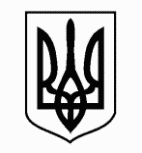 ЗАПОРІЗЬКА МІСЬКА РАДАДЕПАРТАМЕНТ ОСВІТИ І НАУКИ вул. Незалежної України, 39Б, м. Запоріжжя, 69037тел. (061) 224-08-35, факс: (061) 32-52-20, E-mail: reception.don@zp.gov.ua, Код ЄДРПОУ 37573094Н А К А З30.03.2021			    			   	                             № 72рПро зарахування дітей до першого класу закладів загальної середньої освіти м. Запоріжжя у 2021 роціНа виконання Конституції України (ст.53), законів України «Про освіту»,               «Про повну загальну середню освіту», «Про внесення змін до деяких законодавчих актів України, спрямованих на запобігання виникнення                               і поширення коронавірусної хвороби (СOVID-19)», постанови Кабінету Міністрів України від 13.09.2017 № 684 «Про затвердження Порядку ведення обліку дітей шкільного віку та учнів», наказу Міністерства освіти і науки України від 16.04.2018 № 367 «Про затвердження Порядку зарахування, відрахування та переведення учнів до державних та комунальних закладів освіти для здобуття повної загальної середньої освіти», відповідно до рішення виконавчого комітету Запорізької міської ради від 29.03.2021 № 105 «Про внесення змін до рішення виконавчого комітету Запорізької міської ради від 23.11.2020 № 472 «Про внесення змін до рішення виконавчого комітету Запорізької міської ради від 26.11.2018 № 525 «Про організацію обліку дітей дошкільного, шкільного віку та учнів у м. Запоріжжя»», згідно з наказом департаменту освіти і науки Запорізької міської ради від 30.03.2021 № 71р «Про закріплення територій обслуговування за закладами освіти м. Запоріжжя у 2021 році», з метою забезпечення права громадян на здобуття повної загальної середньої освітиНАКАЗУЮ:Визначити датою початку приймання заяв для зарахування дітей                             до першого (перших) класу (класів)  закладів загальної середньої освіти міста                   30 квітня 2021 року.Встановити термін приймання заяв для зарахування дітей до першого (перших) класу (класів) закладів загальної середньої освіти м. Запоріжжя                  та оформлення всіх необхідних документів до 31.05.2021, після 15 червня (для зарахування на вільні місця).Начальникам територіальних відділів освіти департаменту освіти і науки Запорізької міської ради, керівникам закладів загальної середньої освіти                          м. Запоріжжя:оприлюднити інформацію про строки приймання заяв для зарахування дітей до першого (перших) класу (класів) закладів загальної середньої освіти   на офіційних вебсайтах територіальних відділів освіти;до 02.04.2021забезпечити широке інформування батьківської громадськості щодо умов приймання заяв для зарахування дітей до першого (перших) класу (класів)  закладів загальної середньої освіти м. Запоріжжя шляхом використання ресурсів інтернету (в тому числі, сторінок закладів освіти в соціальних мережах), засобів масової інформації;вжити вичерпних заходів щодо створення умов для зарахування дітей до 1 класу відповідно до закріпленої за підпорядкованими закладами освіти територіями;надати до управління з питань розвитку освіти департаменту освіти                і науки Запорізької міської ради інформацію у розрізі закладів загальної середньої освіти району щодо: 1) кількості заяв для вступу до першого (перших) класу (класів) в термін: 14.05.2021, 21.05.2021, 28.05.2021; 2) кількості учнів, зарахованих до першого (перших) класу (класів) у розрізі закладів загальної середньої освіти району в термін: 01.06.2021, 16.06.2021, 21.08.2021Керівникам закладів загальної середньої освіти м. Запоріжжя:визначити порядок приймання заяв для зарахування дітей до першого (перших) класу (класів) закладів загальної середньої освіти (розробити графік приймання документів, передбачити можливість попереднього телефонного (електронного) запису батьків (або їх законних представників) на прийом, забезпечити дотримання протиепідемічних заходів тощо) та довести його до відома громадськості; до 02.04.2021оприлюднити інформацію про строки приймання заяв для зарахування дітей до першого (перших) класу (класів) закладу загальної середньої освіти              на офіційному вебсайті закладу освіти (у разі відсутності вебсайту закладу освіти - на вебсайті територіального відділу освіти);до 02.04.2021 актуалізувати інформацію щодо кількості учнів у класах; кількості вільних місць у кожному з них; території обслуговування, закріпленої за закладом освіти; переліку документів, що підтверджують місце проживання дитини, одного з батьків на території обслуговування закладу освіти шляхом розміщення вказаної інформації на інформаційних стендах закладу освіти та на його вебсайті (у разі відсутності вебсайту закладу освіти - на вебсайті територіального відділу освіти);постійно забезпечити приймання заяв батьків (або їх законних представників)               та необхідних документів, визначених п. 4 розділу І Порядку зарахування, відрахування та переведення учнів до державних та комунальних закладів освіти для здобуття повної загальної середньої освіти, затвердженого наказом Міністерства освіти і науки України від 16.04.2018 № 367 (далі - Порядок);30.04.2021-31.05.2020вжити вичерпних заходів щодо зарахування усіх дітей, місце проживання яких на території обслуговування закладу освіти підтверджене,                 а також дітей, які є рідними (усиновленими) братами та/або сестрами дітей, які здобувають освіту у цьому закладі, чи дітьми працівників цього закладу освіти, чи випускниками дошкільного підрозділу цього закладу освіти (у разі його наявності);до 01.06.2021видати наказ про зарахування дітей до першого (перших) класу (класів), якщо кількість поданих заяв станом на 31.05.2021 р. не перевищує загальної кількості місць у першому (перших) класі (класах);01.06.2021 оприлюднити список зарахованих учнів (із зазначенням їх прізвищ) шляхом розміщення списку на інформаційному стенді в закладі освіти, а також на офіційному вебсайті закладу освіти (у разі відсутності вебсайту закладу освіти - на вебсайті територіального відділу освіти);до 03.06.2021оприлюднити інформацію щодо наявності вільних місць у закладі освіти шляхом розміщення зазначеної інформації на інформаційних стендах закладу та на його вебсайті (у разі відсутності вебсайту закладу освіти -                  на вебсайті територіального відділу освіти);Впродовж 2-х робочих днів з дня зарахування учнів, з дня появи вільного місця протягом навчального рокузабезпечити приймання заяв батьків (або їх законних представників) дітей, які не проживають на території обслуговування закладу, для зарахування на вільні місця до першого (перших) класу (класів) (у разі їх наявності);	до 31.05.2021, після 15.06.2021, до 01.09.2021  за наявності вільних місць у першому (перших) класі (класах)                       та за умови утворення окремого (окремих) класу (класів) здійснити зарахування дітей, які не проживають на території обслуговування закладу освіти,                       але мають бажання здобувати освіту за освітньою програмою,                                       що використовується закладом освіти;до 15.06.2021 включно  4.11  у разі, якщо кількість поданих заяв станом на 31.05.2021 перевищує загальну кількість місць у першому (перших) класі (класах), зарахування дітей до першого класу здійснити за наступними правилами:  4.11.1 зарахувати до першого (перших) класу (класів)  закладу освіти дітей, місце проживання яких на території обслуговування закладу освіти підтверджене, а також дітей, які є рідними (усиновленими) братами                          та/або сестрами дітей, що здобувають освіту у цьому закладі, чи дітьми працівників цього закладу освіти, чи випускниками дошкільного підрозділу цього закладу освіти (у разі його наявності);наказ керівника закладу освіти, 01.06.20214.11.2 впродовж 01.06.2021 р. – 15.06.2021 р. заяви про зарахування дітей                     не приймати, що не виключає права батьків подати заяву після 15.06.2021 р.            для зарахування на вільні місця;4.11.3 провести жеребкування у період з 07 по 10 червня 2021р., забезпечивши неухильне дотримання вимог глави 2 розділу II Порядку щодо Порядку проведення жеребкування для зарахування дітей до закладу освіти                   на вільні місця;07.06.2021-10.06.20214.11.4 дітей, які не проживають на території обслуговування закладу освіти, зарахувати на вільні місця за результатами проведеного жеребкування                                  та за наявності довідки закладу освіти, на території обслуговування якого проживає дитина, про її відрахування з цього закладу чи незараховування                        до нього;наказ керівника закладу освіти, до 15.06.20214.12 забезпечити у разі звернення батьків (або їх законних представників) дитини, яка проживає на території обслуговування закладу освіти, надання довідки про не зарахування (відрахування) до (із) цього закладу освіти;Впродовж 1 робочого дня з дати звернення одного з батьків дитини4.13 здійснювати зарахування дітей до першого (перших) класу (класів)         на вільні місця після 15 червня 2021 р. у такому порядку:4.13.1 до 01.09.2020 р. зарахувати дітей, які мають право на першочергове зарахування до першого (перших) класу (класів); 4.13.2 впродовж навчального року зарахування до першого (перших) класу (класів) здійснювати на вільні місця у порядку надходження заяв                               про зарахування;4.14 забезпечити неухильне дотримання наказу департаменту освіти і науки Запорізької міської ради від 27.09.2018 № 406р «Про недопущення порушення прав дітей на безоплатне здобуття освіти». Начальникам територіальних відділів освіти департаменту освіти і науки Запорізької міської ради:здійснювати координування діяльності закладів загальної середньої освіти району щодо проведення зарахування дітей до першого (перших) класу (класів) закладів загальної середньої освіти з метою забезпечення конституційного права громадян на здобуття повної загальної середньої освіти;03.05.2021-01.09.20215.2 вжити вичерпних заходів (відкриття додаткового класу (класів), внесення необхідних змін в організацію освітнього процесу, вивільнення приміщень, що використовуються не за призначенням (у тому числі, шляхом припинення орендних відносин) для зарахування до першого (перших) класу (класів) усіх дітей, які мають право на першочергове зарахування, визначене підпунктом 1 пункту 3 глави 1 розділу ІІ Порядку;До 15.06.2021, до 01.09.20215.3. у випадку, якщо після вжиття вичерпних заходів щодо створення необхідних умов для провадження освітньої діяльності для учнів першого (перших) класу (класів), кількість дітей, які мають право на першочергове зарахування, перевищує спроможність закладу освіти, запропонувати на вибір батьків перелік закладів освіти, максимально доступних і наближених до місця їх проживання, та сприяти зарахуванню дітей до обраних їх батьками закладів освіти.До 01.06.2021, 15.06.2021, 01.09.2021,впродовж навчального рокуНачальнику відділу управління з питань розвитку освіти департаменту освіти і науки Запорізької міської ради Сизоненко О.А. забезпечити координування управлінської діяльності територіальних відділів освіти департаменту освіти і науки Запорізької міської ради щодо здійснення процедури зарахування дітей до першого (перших) класу (класів) закладів загальної середньої освіти міста з метою забезпечення конституційного права громадян на здобуття повної загальної середньої освіти;здійснювати моніторинг стану зарахування дітей до першого (перших) класу (класів) закладів загальної середньої освіти міста шляхом узагальнення інформації територіальних відділів освіти департаменту освіти і науки Запорізької міської ради, вибіркової перевірки стану оприлюднення відповідної інформації на вебсайтах закладів загальної середньої освіти міста.Контроль за виконанням наказу покласти на начальників територіальних відділів освіти департаменту освіти і науки Запорізької міської ради, керівників закладів загальної середньої освіти міста.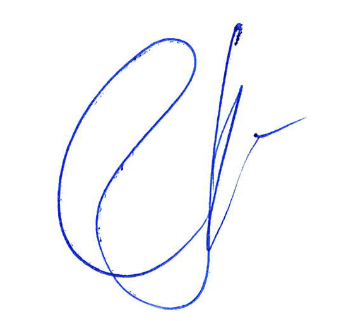 Директор департаменту	С.Ю. РоманчукПОГОДЖЕНО:Заступник директора департаменту освіти і науки міської ради – начальник управління з питань розвитку освіти департаменту освіти і науки Запорізької міської ради  	Н.В. ВітковськаОЗНАЙОМЛЕНО:Начальник відділу моніторингу, комплексного аналізу та прогнозуванняуправління з питань розвитку освіти департаменту	О.А. СизоненкоНачальник територіального відділу освіти Вознесенівського району   	Н.Ю. Ситенко Начальник територіального відділу освіти Дніпровського району   	Я.Ю. ЛитовченкоНачальник територіального відділу освіти Заводського району   	Н.М. ШаповаловаНачальник територіального відділу освіти Комунарського району   	О.В. Могилін Начальник територіального відділу освіти Олександрівського району   	Л.В. ЄременкоНачальник територіального відділу освіти Хортицького району   	О.В. ГоджекНачальник територіального відділу освіти Шевченківського району   	Н.Є. Перепелиця